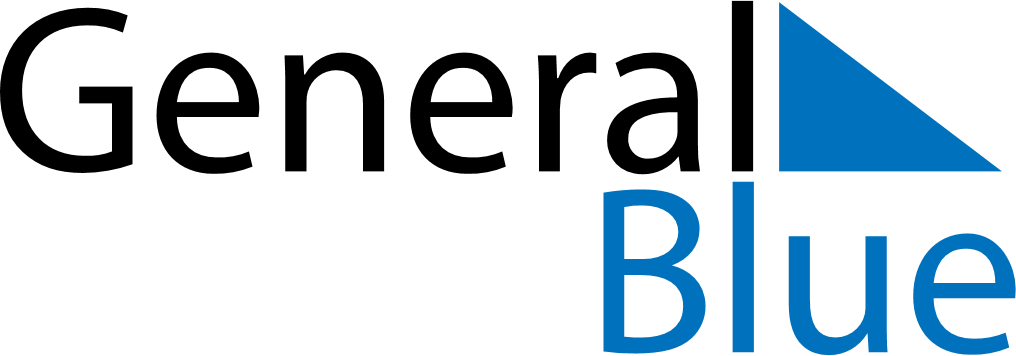 Bahamas 2028 HolidaysBahamas 2028 HolidaysDATENAME OF HOLIDAYJanuary 1, 2028SaturdayNew Year’s DayJanuary 10, 2028MondayMajority Rule DayApril 14, 2028FridayGood FridayApril 16, 2028SundayEaster SundayApril 17, 2028MondayEaster MondayMay 14, 2028SundayMother’s DayJune 2, 2028FridayRandol Fawkes Labour DayJune 4, 2028SundayPentecostJune 5, 2028MondayWhit MondayJuly 10, 2028MondayIndependence DayAugust 7, 2028MondayEmancipation DayOctober 12, 2028ThursdayNational Heroes’ DayDecember 25, 2028MondayChristmas DayDecember 26, 2028TuesdayBoxing Day